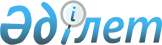 Об утверждении Плана мероприятий по реализации договоренностей, достигнутых в ходе официального визита Премьер-министра Королевства Норвегия К.М. Бондевика в Республику Казахстан 25-26 мая 2004 годаРаспоряжение Премьер-Министра Республики Казахстан от 13 октября 2004 года N 302-р

      В целях реализации договоренностей, достигнутых в ходе официального визита Премьер-министра Королевства Норвегия К.М. Бондевика в Республику Казахстан 25-26 мая 2004 года, и обеспечения дальнейшего развития казахстанско-норвежского сотрудничества: 

      1. Утвердить прилагаемый План мероприятий реализации договоренностей, достигнутых в ходе официального визита Премьер-Министра Королевства Норвегия К.М. Бондевика в Республику Казахстан 25-26 мая 2004 года (далее - План). 

      2. Центральным исполнительным органам, иным государственным органам Республики Казахстан и заинтересованным организациям (по согласованию) принять соответствующие меры по выполнению мероприятий, предусмотренных Планом. 

      3. Министерству иностранных дел Республики Казахстан не реже одного раза в полугодие информировать Правительство Республики Казахстан о ходе выполнения Плана. 

       Сноска. В пункт 3 внесены изменения распоряжением Премьер-Министра РК от 27 июня 2006 года N  176-p .        Премьер-Министр                                                  Утвержден распоряжением  

                                          Премьер-Министра Республики Казахстан  

                                              от 13 октября 2004 года N 302 

                                 План мероприятий 

                        по реализации договоренностей,  

            достигнутых в ходе официального визита Премьер-министра  

                      Королевства Норвегия К.М. Бондевика  

                  в Республику Казахстан 25-26 мая 2004 года _________________________________________________________________________ 

 N !       Мероприятие      !Срок исполнения !Ответственные за исполнение! 

п/п!                        !                !                           ! 

-------------------------------------------------------------------------! 

 1 !           2            !       3        !            4              ! 

-------------------------------------------------------------------------! 

 1. Подготовить предложения Четвертый квартал Министерство энергетики и  

    по вопросам                2005 года      минеральных ресурсов   

    сотрудничества между                      Республики Казахстан, 

    Республикой Казахстан и                   Министерство индустрии и  

    Королевством Норвегия в                   торговли Республики  

    области производства                      Казахстан 

    нефтегазового  

    оборудования  2. Продолжить сотрудничество  На постоянной  Министерство энергетики и 

    с норвежской компанией        основе      минеральных ресурсов 

    "Статойл" в нефтегазовой                  Республики Казахстан,   

    отрасли, включая вопросы                  акционерное общество НК 

    разведки и добычи в                       "КазМунайГаз"  

    казахстанском секторе                     (по согласованию)  

    Каспийского моря  3. Продолжить обмен           На постоянной  Министерство финансов  

    информацией в области         основе      Республики Казахстан, 

    управления нефтяными                      Министерство иностранных    

    фондами Республики                        дел Республики Казахстан,  

    Казахстан и Королевства                   Национальный Банк Республики  

    Норвегия                                  Казахстан (по согласованию)  4. Изучить норвежский опыт     Четвертый     Министерство индустрии и 

    в сфере малого и среднего    квартал      торговли Республики  

    предпринимательства по      2004 года     Казахстан, акционерное 

    следующим направлениям:                   общество "Фонд развития  

    1) деятельность норвежского               малого предпринимательства" 

    Фонда по организации                      (по согласованию) 

    обучения и консалтинга; 

    2) выработка программы  

    по внедрению норвежского  

    опыта в АО "Фонд развития  

    малого предпринимательства"; 

    3) изучение опыта норвежской  

    стороны по созданию единой  

    информационной сети для  

    малого и среднего  

    предпринимательства  

    (дистанционный консалтинг); 

    4) выезд в Королевство  

    Норвегия с целью изучения  

    опыта фонда "Инновация  

    Норвегии" по направлениям  

    развития поддержки малого и  

    среднего предпринимательства  5. Разработать механизмы по  Третий квартал  Министерство индустрии и  

    реализации проектов по      2005 года     торговли Республики  

    созданию в Республике                     Казахстан, акционерное 

    Казахстан промышленных                    общество "Фонд развития  

    кластеров с учетом                        малого предпринимательства" 

    норвежского опыта   6. Продолжить разработку        Первое       Министерство транспорта и 

    проектов Соглашений:        полугодие     коммуникаций Республики 

    между Правительством        2005 года     Казахстан, Министерство 

    Республики Казахстан и                    иностранных дел  

    Правительством Королевства                Республики Казахстан 

    Норвегия о международных  

    автомобильных перевозках и  

    грузов; 

    между Правительством         В течение  

    Республики Казахстан и        2005 г. 

    Правительством Королевства  

    Норвегия о воздушном  

    сообщении      7. Проработать с норвежской  Второе полугодие Министерство индустрии и 

    компанией "Тelenor"         2004 года      торговли Республики  

    возможность реализации                     Казахстан, Агентство по 

    совместного инвестиционного                информатизации и связи  

    проекта по развитию                        Республики Казахстан, 

    мобильной и спутниковой связи              акционерное общество  

    Республики Казахстан                       "Казахтелеком" (по  

                                               согласованию)  8. Развивать сотрудничество   На постоянной   Министерство иностранных  

    между Республикой            основе        дел Республики Казахстан, 

    Казахстан и Королевством                   Министерство обороны  

    Норвегия и координировать                  Республики Казахстан, 

    свои усилия, как на                        Министерство внутренних дел  

    двустороннем уровне, так и                 Республики Казахстан, 

    в рамках международных и                   Комитет национальной  

    региональных организаций,                  безопасности Республики 

    по борьбе с международным                  Казахстан (по  

    терроризмом и распространением             согласованию)   

    оружия массового поражения,  

    организованной преступностью, 

    незаконным оборотом 

    наркотиков, торговлей людьми  

    и нелегальной миграцией 

 

        9. 1) Развивать сотрудничество На постоянной  Министерство охраны   

    в области охраны окружающей    основе      окружающей среды  

    среды. Привлечение норвежской              Республики Казахстан 

    финансовой и технической  

    помощи для решения  

    экологических и социальных  

    проблем в районах бывшего  

    Семипалатинского полигона,  

    Аральского моря и урановых  

    отвалов (Южно-Казахстанская  

    область). 

    2) Проработать предложение  Второе полугодие 

    научно-исследовательского     2004 года 

    центра "Rogeland Research"  

    пo открытию представительства  

    в Республике Казахстан 10. Активизировать двустороннее На постоянной  Министерство сельского  

    сотрудничество в целях         основе      хозяйства Республики 

    реализации комплексного                    Казахстан  

    плана для Республики  

    Казахстан по управлению  

    водными ресурсами и решения  

    задач Йоханнесбургского  

    плана действий 11. Проработать возможность      В течение     Министерство иностранных 

    создания механизмов       2004-2005 годов  дел Республики Казахстан, 

    двусторонних консультаций                  Министерство энергетики и  

    по вопросам международной                  минеральных ресурсов 

    и региональной политики под                Республики Казахстан, 

    эгидой министерств                         Министерство индустрии и 

    иностранных дел двух стран,                торговли Республики  

    а также по вопросам                        Казахстан 

    сотрудничества в области  

    энергетики под эгидой  

    уполномоченных  

    государственных органов  

    двух стран. 

__________________________________________________________________________ 
					© 2012. РГП на ПХВ «Институт законодательства и правовой информации Республики Казахстан» Министерства юстиции Республики Казахстан
				